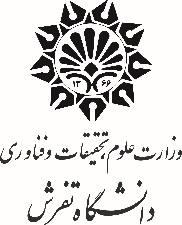 فرم معدل و تأیید فراغت از تحصیل دانشجویان سال آخر مقطع کارشناسی‌ارشد برای شرکت در مرحله ارزیابی آزمون دکتری «Ph.D» نیمه‎متمرکز سال 1403بسمه تعالی                                                                                                                                                                  تاریخ:       /      /                                                                                                                                                                     شماره: ..............................به: دانشگاه/مؤسسه آموزش عالیاز: دانشگاه/ مؤسسه آموزش عالی      بدینوسیله به اطلاع می‎رساند خواهر/برادر .............................................................................................. در تاریخ ................................................................ در رشته تحصیلی ....................................................................... در مقطع کارشناسی ارشد پیوسته/کارشناسی‌ارشد ناپیوسته از این مؤسسه آموزش عالی فارغ‎التحصیل شده است/خواهد شد و معدل کل مقطع کارشناسی‌ارشد نامبرده .................................................................. می‎باشد.      ضمناً لازم به ذکر است اشتغال به تحصیل نامبرده مورد تأیید شورای عالی انقلاب فرهنگی، یا وزارت علوم، تحقیقات و فناوری و یا وزارت بهداشت، درمان و آموزش پزشکی بوده و این فرم فقط برای اطلاع آن دانشگاه/مؤسسه آموزش عالی صادر گردیده و فاقد هرگونه ارزش دیگری می‎باشد.                                                                                      محل امضاء و مهر معاونت آموزشی/مدیر تحصیلات تکمیلی                                                                                                               دانشگاه/مؤسسه آموزش عالی